INFORMATIONS POUR LES MÉDIAS Titre de Véronique ProulxPrésidente - directrice générale de Manufacturiers et Exportateurs du Québec Biographie de Véronique Proulx Véronique Proulx possède une solide expertise du milieu de l'exportation et de l'économie manufacturière québécoise, ayant œuvré pendant 14 ans au sein de Laval Technopole où elle occupait le poste de directrice des affaires internationales, et quatre ans à titre de présidente de Commerce International Québec où elle assurait les relations gouvernementales et publiques. Elle s’est jointe à Manufacturiers et Exportateurs du Québec (MEQ) en mars 2015 à titre de directrice des communications, affaires publiques et stratégie. Nommée vice-présidente Affaires Corporatives et Stratégie en janvier 2016, elle fut ensuite promue au poste de présidente-directrice générale en septembre 2017. Madame Proulx est d’ailleurs la première femme à occuper ce poste. Elle a été nommée récemment à titre de vice-présidente principale, Communication nationale et Marketing pour la maison-mère, Canadian Manufacturers & Exporters. Véronique Proulx continue de s’impliquer auprès de La Dauphinelle, un organisme sans but lucratif venant en aide aux femmes en difficulté, notamment celles victimes de violence conjugale, après avoir siégé 10 ans à titre de présidente du conseil d’administration. Elle est détentrice d’un MBA exécutif de l’université Paris-Dauphine et de l’UQAM.À propos de Manufacturiers et Exportateurs du Québec (MEQ)MEQ est une association dont la mission est d’améliorer l’environnement d’affaires et d’aider les entreprises manufacturières et exportatrices à être plus compétitives sur les marchés locaux et internationaux. MEQ est une division de Manufacturiers et Exportateurs du Canada (MEC), la plus importante association commerciale et industrielle au pays fondée en 1871. Pour avoir plus d’information, visitez : www.meq.caRenseignements:Isabelle LimogesDirectrice Affaires publiques et gouvernementales514-779-9625Isabelle.limoges@meq.caMédias sociaux au Québec :    @MEQ_QME       MEQ – Manufacturiers et Exportateurs du Québec 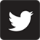 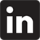 Médias sociaux au niveau national:    @cme_mec             Canadian Manufacturers & ExportersDernière mise à jour: 21 mai 2019 